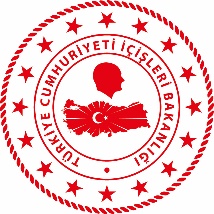 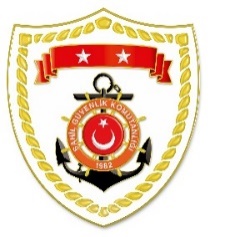 SG Ege Deniz Bölge KomutanlığıS.
NoTARİHMEVKİ VE ZAMANKURTARILAN SAYISIKURTARILAN/YEDEKLENEN TEKNE SAYISIAÇIKLAMA120 Haziran 2022İZMİR/Dikili16.109-Dikili açıklarında Yunanistan unsurları tarafından Türk Karasularına geri itilen can salı içerisindeki 9 düzensiz göçmen kurtarılmıştır.220 Haziran 2022İZMİR/Seferihisar18.251-Seferihisar açıklarında 1 şahsın boğulma tehlikesi geçirdiği bilgisinin alınması üzerine icra edilen arama kurtarma faaliyetleri neticesinde bahse konu şahıs denizden alınarak sahilde 112 Acil Sağlık Ambulansı personeline sağ ve bilinci açık olarak teslim edilmiştir.